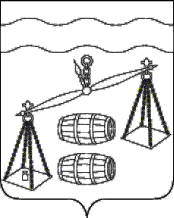 АДМИНИСТРАЦИЯСЕЛЬКОГО ПОСЕЛЕНИЯ«ДЕРЕВНЯ ЕРМОЛОВО»Калужская областьПОСТАНОВЛЕНИЕВ соответствии с абзацем четвертым пункта 3.2 статьи 160.1 Бюджетного кодекса Российской Федерации, постановлением Правительства Российской Федерации от 16.09.2021 № 1569 «Об утверждении общих требований к закреплению за органами государственной власти (государственными органами) субъекта Российской Федерации, органами управления территориальными фондами обязательного медицинского страхования, органами местного самоуправления, органами местной администрации полномочий главного администратора доходов бюджета и к утверждению перечня главных администраторов доходов бюджета субъекта Российской Федерации, бюджета территориального фонда обязательного медицинского страхования, местного бюджета» администрация  СП «Деревня Ермолово» ПОСТАНОВЛЯЕТ:1. Утвердить перечень главных администраторов доходов бюджета СП «Деревня Ермолово»  согласно приложению № 1 к настоящему постановлению. 2. Утвердить порядок и сроки внесения изменений в перечень главных администраторов доходов бюджета СП «Деревня Ермолово» согласно приложению № 2 к настоящему постановлению.3. Настоящее постановление вступает в силу с 1 января 2022 года и подлежит размещению на сайте МР «Сухиничский район» в разделе «Поселения» в сети Интернет.4. Контроль за исполнением настоящего постановления оставляю за собой.Глава администрацииСП «Деревня Ермолово»                                            Г.А ЖелтухинаПриложение № 2 к постановлению администрации  СП  «Деревня Ермолово»  От 27.12.2021 года  № 53Порядок и сроки внесения изменений в перечень главных администраторов доходов бюджета СП «Деревня Ермолово»1. Настоящий Порядок определяет порядок и сроки внесения изменений в перечень главных администраторов доходов бюджета СП «Деревня Ермолово»2. Изменения в перечень главных администраторов дохода бюджета СП «Деревня Ермолово» вносятся в случаях:а) изменения и (или) введение нового наименования главного администратора доходов бюджета СП «Деревня Ермолово»;б) изменения и (или) введения нового кода главного администратора доходов бюджета СП «Деревня Ермолово»;в) изменения  и (или) введение нового кода вида (подвида) доходов бюджета СП «Деревня Ермолово»;г) изменения и (или) введения нового наименования кода вида (подвида) доходов бюджета СП «Деревня Ермолово»3. Изменения в перечень главных администраторов доходов бюджета СП «Деревня Ермолово» вносятся в срок не позднее 30 декабря текущего финансового года.Подготовка проекта постановления администрации СП «Деревня Ермолово» о внесении изменений в перечень главных администраторов доходов бюджета СП «Деревня Ермолово» осуществляется финансовым органом администрации.4. В течении текущего финансового года в случае поступления в  финансовый орган  администрации от главных администраторов доходов бюджета СП «Деревня Ермолово» информации об изменении состава и (или) функций главных администраторов доходов бюджета СП «Деревня Ермолово» финансовый отдел администрации не позднее 10 дней с момента получения указанной информации утверждает изменения и (или) введение новых наименований главных администраторов доходов бюджета СП «Деревня Ермолово», кода главного администратора доходов бюджета СП «Деревня Ермолово», кода вида (подвида) доходов бюджета СП «Деревня Ермолово» с последующим внесением изменений в перечень главных администраторов доходов бюджета СП «Деревня Ермолово» в соответствии с пунктом 3 настоящего Порядка.от 27.12.2021 года                      № 53Об утверждении перечня главных администраторов доходов бюджета СП «Деревня Ермолово» порядка и сроков внесения изменений в перечень главных администраторов доходов бюджета СП «Деревня Ермолово»Об утверждении перечня главных администраторов доходов бюджета СП «Деревня Ермолово» порядка и сроков внесения изменений в перечень главных администраторов доходов бюджета СП «Деревня Ермолово»